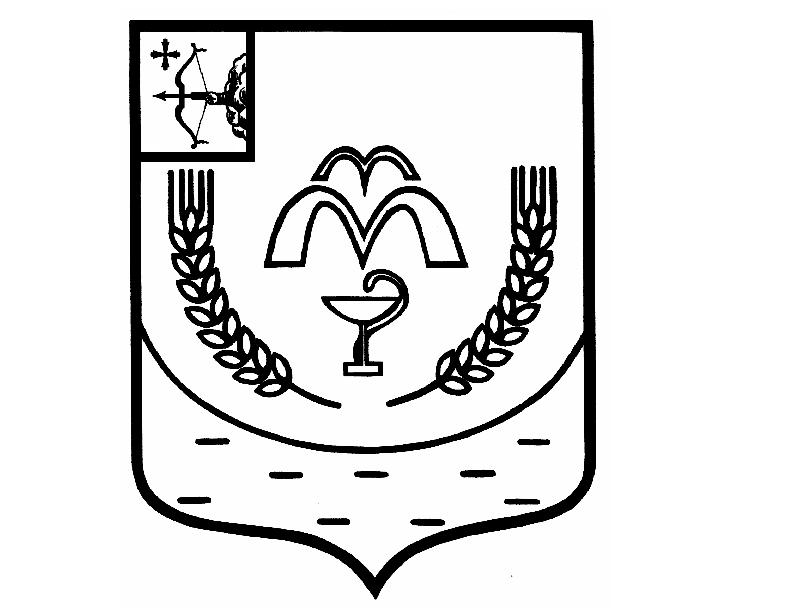 КУМЕНСКАЯ РАЙОННАЯ ДУМАШЕСТОГО СОЗЫВАРЕШЕНИЕ от 08.11.2022 № 13/75 пгт КумёныО внесении  изменений в  Положение о муниципальном учреждении администрации   Куменского района, утвержденное решениемКуменской районной Думы  от 14.03.2017 № 5/35В соответствии со статьей 23 Устава Куменского района Куменская районная Дума решила:         1. Внести следующие изменения  в Положения о муниципальном учреждении администрации   Куменского района, утвержденного решением Куменской районной Думы  от 14.03.2017 № 5/35:         1.1. пункт 2.16.  Положения изложить в следующей редакции:          «2.16. Утверждение подготовленной на основе схемы территориального планирования муниципального района документации по планировке территории, ведение информационной системы обеспечения градостроительной деятельности, осуществляемой на территории муниципального района, резервирование и изъятие земельных участков в границах муниципального района для муниципальных нужд, направление уведомления о соответствии указанных в уведомлении о планируемом строительстве параметров объекта индивидуального жилищного строительства или садового дома установленным параметрам и допустимости размещения объекта индивидуального жилищного строительства или садового дома на земельном участке, уведомления о несоответствии указанных в уведомлении о планируемом строительстве параметров объекта индивидуального жилищного строительства или садового дома установленным параметрам и (или) недопустимости размещения объекта индивидуального жилищного строительства или садового дома на земельном участке, уведомления о соответствии или несоответствии построенных или реконструированных объекта индивидуального жилищного строительства или садового дома требованиям законодательства о градостроительной деятельности при строительстве или реконструкции объектов индивидуального жилищного строительства или садовых домов на земельных участках, расположенных на соответствующих межселенных территориях, принятие в соответствии с гражданским законодательством Российской Федерации решения о сносе самовольной постройки, расположенной на межселенной территории, решения о сносе самовольной постройки, расположенной на межселенной территории, или ее приведении в соответствие с установленными требованиями, решения об изъятии земельного участка, не используемого по целевому назначению или используемого с нарушением законодательства Российской Федерации и расположенного на межселенной территории, осуществление сноса самовольной постройки, расположенной на межселенной территории, или ее приведения в соответствие с установленными требованиями в случаях, предусмотренных Градостроительным кодексом Российской Федерации, выдача градостроительного плана земельного участка, расположенного на межселенной территории.»;         1.2.  пункт 2.26.  Положения изложить в следующей редакции:                 «2.26. Создание, развитие и обеспечение охраны лечебно-оздоровительных местностей и курортов местного значения на территории муниципального района, а также осуществление муниципального контроля в области охраны и использования особо охраняемых природных территорий местного значения.»;        1.3.   пункт 2.30.  Положения изложить в следующей редакции:               «2.30. Создание условий для развития сельскохозяйственного производства в поселениях, расширения рынка сельскохозяйственной продукции, сырья и продовольствия, содействие развитию малого и среднего предпринимательства, оказание поддержки социально ориентированным некоммерческим организациям, благотворительной деятельности и добровольчеству (волонтерству).»;         1.4. пункт 2.35.  Положения изложить в следующей редакции:              «2.35. Обеспечение выполнения работ, необходимых для создания искусственных земельных участков для нужд муниципального района в соответствии с федеральным законом.»;         1.5.  пункт 2.39.  Положения изложить в следующей редакции:              «2.39.  организация в соответствии с федеральным законом выполнения комплексных кадастровых работ и утверждение карты-плана территории.»;         1.6.  пункт 4.1.  Положения признать утратившим силу;          1.7. подпункт 8 подпункта 4.2.3.1 подпункта 4.2.3 пункта 4.2.  Положения изложить в следующей редакции:       «8) участвует в разработке и вносит в районную Думу на утверждение проект бюджета района, стратегии социально-экономического развития района, а также отчеты об их исполнении;»;   1.8. подпункт 10 подпункта 4.2.3.1 подпункта 4.2.3 пункта 4.2.  Положения изложить в следующей редакции:               «10) принимает решения по вопросам муниципальной службы в соответствии с федеральным и областным законодательством. Организует подготовку и переподготовку  кадров для муниципальной службы и дополнительное профессиональное образование муниципальных служащих и работников муниципальных учреждений;»;   1.9. подпункт 5 подпункта 4.2.3.2 подпункта 4.2.3 пункта 4.2.  Положения изложить в следующей редакции:        «5) представляет на утверждение районной Думы стратегии  социально-экономического развития района, отчеты об их исполнении.»;            2. Зарегистрировать внесенные изменения в Положение о муниципальном учреждении администрации Куменского района в регистрирующем органе в соответствии с действующим законодательством.	   3. Настоящее решение вступает в силу в соответствии с действующим законодательством.Председатель Куменской районной Думы    А.А. МашковцеваГлава Куменского района         И.Н. Шемпелев